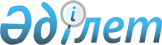 М.Т. Есенбаев туралыҚазақстан Республикасы Үкіметінің 2012 жылғы 2 ақпандағы № 189 Қаулысы

      Қазақстан Республикасының Үкіметі ҚАУЛЫ ЕТЕДІ:



      Мәжит Төлеубекұлы Есенбаев Қазақстан Республикасының Қаржы министрлігі Кедендік бақылау комитетінің төрағасы болып тағайындалсын, ол Қазақстан Республикасы Бәсекелестікті қорғау агенттігінің (Монополияға қарсы агенттік) төрағасы қызметінен босатылсын.      Қазақстан Республикасының

      Премьер-Министрі                           К. Мәсімов
					© 2012. Қазақстан Республикасы Әділет министрлігінің «Қазақстан Республикасының Заңнама және құқықтық ақпарат институты» ШЖҚ РМК
				